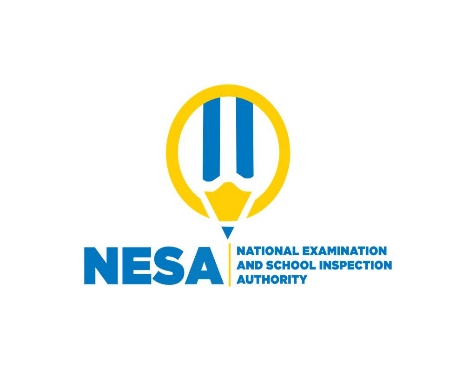 P2 END OF YEAR EXAMINATIONS, 2021SUBJECT: ENGLISHPUPIL’S NAME: ………………………………………………………………………………………………      SCHOOL: ………………………………………………………………………………………………………….                                  DURATION: 2 HOURS          MARKS:INSTRUCTIONS        Don’t open this question paper until you are told to do so. All questions are compulsory.Read each question carefully before answering it.Answer the questions in the space provided on this question paper.Use only a blue or black pen.GRAMMAR          Choose the best answer. (3 marks) She ………….a girl (are, is)I ………… a pen (has, have)Every day, we……..to school (go, goes)Complete by filling in: a, an (3 marks)This is ……..animal.She is……….teacher.They have……..ball.Complete by filling in the missing letters. (3 marks)B….xF…therC…tComplete with: our, his, her (3 marks)She lost……………...bag.He ate………………..food.We cleaned ………………..class.Change the following words into plural.   (3 marks)A bag.………………..………………A dish …………………………..……A bus ……………….…………….....VOCABULARY        A.  Match the words in A with their opposites in B.    (3 marks)A                               BGood                                       GirlFather                                    BadBoy                                          Mother B. Name the following objects.                (2 marks)                    This is a …………..        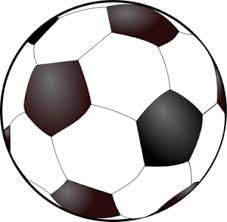                 This is a ……………….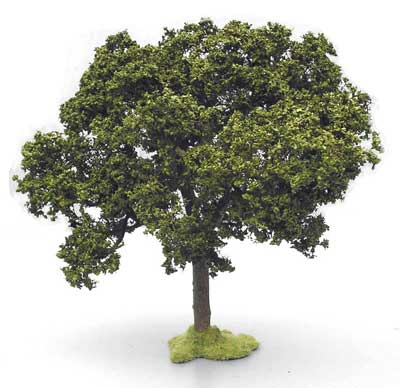 Marking GuideI. GRAMMARChoose the best answer (3 marks) ishavego B. complete by filling in: a, an (3 marks)1) an2) a3) aC. Complete by filling in the missing letters (3 marks)Box  FatherCatD. Complete with: our, his, her (3 marks)herhisourH. Change the following words into plural (3 marks)bagsdishesbusesII. VOCABULARY (3 marks)A.           Match A with B    A                                    BGood                                 BadFather                               MotherBoy                                   GirlB. Name the objects.       (2 marks)A ballA tree